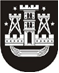 KLAIPĖDOS MIESTO SAVIVALDYBĖS TARYBASPRENDIMASDĖL KLAIPĖDOS MIESTO SAVIVALDYBĖS TARYBOS 2011 M. LAPKRIČIO 24 D. SPRENDIMO NR. T2-374 „DĖL sportinės veiklos programų dalinio finansavimo iš savivaldybės biudžeto lėšų nuostatų patvirtinimo“ PAKEITIMO2016 m. sausio 28 d. Nr. T2-6KlaipėdaVadovaudamasi Lietuvos Respublikos vietos savivaldos įstatymo 18 straipsnio 1 dalimi, Klaipėdos miesto savivaldybės taryba nusprendžia:1. Pakeisti Sportinės veiklos programų dalinio finansavimo iš savivaldybės biudžeto lėšų nuostatus, patvirtintus Klaipėdos miesto savivaldybės tarybos . lapkričio 24 d. sprendimu Nr. T2-374 „Dėl Sportinės veiklos programų dalinio finansavimo iš savivaldybės biudžeto lėšų nuostatų patvirtinimo“:1.1. pakeisti 20 punktą ir jį išdėstyti taip:„20. Vertinimo darbo grupė sudaroma iš 5 asmenų, kurios narius deleguoja: Klaipėdos miesto sporto taryba – 2 atstovus, Klaipėdos miesto savivaldybės administracijos Ugdymo ir kultūros departamentas – 2 atstovus, Klaipėdos miesto savivaldybės tarybos Kultūros, švietimo ir sporto komitetas – 1 atstovą. Vertinimo darbo grupės sudėtis tvirtinama Savivaldybės administracijos direktoriaus įsakymu.“;1.2. pakeisti 23 punktą ir jį išdėstyti taip:„23. Vertinimo darbo grupė Sporto programas vertina pagal patvirtintą vertinimo formą (šių Nuostatų 3 priedas) ir siūlo Sporto programų dalinio finansavimo dydžius eurais.“;1.3. pakeisti 31.3 papunktį ir jį išdėstyti taip:„31.3. trumpalaikiam sporto inventoriui, aprangai, ūkinėms, kanceliarinėms ir kitoms prekėms (vieneto įsigijimo vertė – ne didesnė nei 499 Eur);“;1.4. pakeisti nuostatų 1 priedą ir jį išdėstyti nauja redakcija (pridedama);1.5. pakeisti nuostatų 3 priedą ir jį išdėstyti nauja redakcija (pridedama);1.6. pakeisti nuostatų 4 priedą ir jį išdėstyti nauja redakcija (pridedama).2. Skelbti šį sprendimą Teisės aktų registre ir Klaipėdos miesto savivaldybės interneto svetainėje.Savivaldybės merasVytautas Grubliauskas